Apel …  (nom de l’établissement)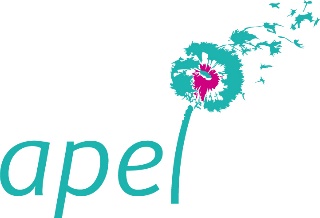 Le… (date)	Madame, Monsieur, chers parents,	Une nouvelle année scolaire débute. Nos enfants viennent de prendre ou de reprendre leur place à … (nom établissement). Notre association reprend également ses activités, en liaison étroite avec la direction et la communauté éducative.	Nous sommes heureux de vous inviter à participer à nos Assemblées Générales Extraordinaire et Ordinaire qui se tiendront :Le… (date) à…(horaire)Dans les locaux (adresse)	L’ordre du jour sera le suivant :Accueil à … h : Monsieur/Madame … président(e) Apel, Monsieur/Madame… chef d’établissementAssemblée Générale Extraordinaire de …h à …h (prévoir 15 min):Présentation des modifications apportées aux statuts de l’ApelVote pour l’adoption des nouveaux statuts de l’ApelAssemblée Générale Ordinaire de… h à …h (prévoir 1 h à 1h30) :Rapport moral de l’année précédenteRapport financier de l’année précédente et vote d’approbation Orientations pour l’année en cours et vote d’approbation Présentation du budget prévisionnel et vote d’approbation Vote du montant de la cotisation Apel de l’année scolaire suivante Election des membres du conseil d’administration de l’Apel A l’issue de l’Assemblée Générale, informations diverses (préciser éventuellement les points abordés) 	La soirée se terminera vers…h (indiquer l’horaire) par un temps convivial autour d’un verre.	Je vous rappelle qu’au cas où vous ne pourriez pas assister vous-même à la réunion, vous pouvez vous y faire représenter par un autre membre qui devra être muni d’un pouvoir (modèle joint ci-après).	N’ont droit de vote à l’assemblée générale que les parents adhérents au mouvement des Apel.  Si vous n’avez pas adhéré, vous êtes néanmoins cordialement invité pour participer aux débats mais vous ne pourrez pas voter. Vous pouvez cependant adhérer à l’association, si vous le désirez, lors de votre présentation en début de réunion. 	L’Apel trouve son souffle et son dynamisme grâce à votre engagement et à votre action. Nous vous attendons nombreux à cette Assemblée Générale. Si vous êtes volontaire, n’hésitez pas à nous rejoindre au conseil d’administration de l’Apel.Monsieur/Madame … Président(e) Et les membres du Conseil d’AdministrationPOUVOIR à l’Assemblée Générale Ordinaire et Extraordinairede l’Apel… (nom de l’établissement)Attention : pas plus de 2 pouvoirs par personneJe soussigné (nom, prénom, domicile) ………………………………………………………………………………………………………………………………………………………………………………………………………………………………………………..…,adhérent de l’association de parents d’élèves de l’enseignement libre (Apel) de ……(compléter avec le nom de l’établissement), dont le siège est à…………(compléter avec l’adresse)donne, par les présentes, pouvoir à M………………………………………………………………………..…demeurant à ………………………………….……………………………………………………………………………………………………………. pour me représenter à l’assemblée générale extraordinaire qui se tiendra à…………………………………………… le………………………..………, à…………… heures.En conséquence, prendre part à toutes discussions et délibérations, émettre tous votes et, généralement, faire le nécessaire.Fait à…………………………………, le……………………SignatureBulletin de candidatureAdministrateur de l’Apel… (Nom de l’établissement)Vous êtes parent d’élève et membre de l’Apel, vous souhaitez participer aux réflexions et animations de l’Apel en entrant dans le conseil d’administration. Vous pouvez demander à rentrer au conseil d’administration de deux façons :En présentant votre candidature lors des élections qui auront lieu lors de l’Assemblée Générale ordinaireEn retournant ce bulletin par l’intermédiaire du cahier de liaison, ou par courrier à l’adresse de l’établissement de votre(vos) enfant(s) ou par mail : … (Indiquer le mail)M. / Mme (nom, prénom) : ……………………………………………………………………………………………………………………………Téléphone : ……………………..…………………   Adresse électronique : ………………………..………………………………………..Parent de (indiquer le nom, la classe de votre ou vos enfants) :……………………………………………………………………………….…………………………. …………………………………………………………………………….……………………………est candidat à un poste au conseil d’administration de l’APEL de… (indiquer le nom de l’établissement)